旅游指南针团队/散客确认书打印日期：2020/6/10 8:40:12甲方七彩金桥七彩金桥联系人罗锐联系电话1528821715215288217152乙方云南省国际旅行社有限公司云南省国际旅行社有限公司联系人和丽华联系电话1998776642819987766428团期编号XXJ058L200707AXXJ058L200707A产品名称奇遇宁夏-宁夏4晚5天奇遇宁夏-宁夏4晚5天奇遇宁夏-宁夏4晚5天奇遇宁夏-宁夏4晚5天发团日期2020-07-072020-07-07回团日期2020-07-11参团人数35(35大)35(35大)旅客名单旅客名单旅客名单旅客名单旅客名单旅客名单旅客名单旅客名单姓名证件号码证件号码联系电话姓名证件号码证件号码联系电话重要提示：请仔细检查，名单一旦出错不可更改，只能退票后重买，造成损失，我社不予负责，出票名单以贵社提供的客人名单为准；具体航班时间及行程内容请参照出团通知。重要提示：请仔细检查，名单一旦出错不可更改，只能退票后重买，造成损失，我社不予负责，出票名单以贵社提供的客人名单为准；具体航班时间及行程内容请参照出团通知。重要提示：请仔细检查，名单一旦出错不可更改，只能退票后重买，造成损失，我社不予负责，出票名单以贵社提供的客人名单为准；具体航班时间及行程内容请参照出团通知。重要提示：请仔细检查，名单一旦出错不可更改，只能退票后重买，造成损失，我社不予负责，出票名单以贵社提供的客人名单为准；具体航班时间及行程内容请参照出团通知。重要提示：请仔细检查，名单一旦出错不可更改，只能退票后重买，造成损失，我社不予负责，出票名单以贵社提供的客人名单为准；具体航班时间及行程内容请参照出团通知。重要提示：请仔细检查，名单一旦出错不可更改，只能退票后重买，造成损失，我社不予负责，出票名单以贵社提供的客人名单为准；具体航班时间及行程内容请参照出团通知。重要提示：请仔细检查，名单一旦出错不可更改，只能退票后重买，造成损失，我社不予负责，出票名单以贵社提供的客人名单为准；具体航班时间及行程内容请参照出团通知。重要提示：请仔细检查，名单一旦出错不可更改，只能退票后重买，造成损失，我社不予负责，出票名单以贵社提供的客人名单为准；具体航班时间及行程内容请参照出团通知。费用明细费用明细费用明细费用明细费用明细费用明细费用明细费用明细序号项目项目数量单价小计备注备注1成人成人351400.0049000.002讲师费用讲师费用2180.001680.00合计总金额：伍万零陆佰捌拾元整总金额：伍万零陆佰捌拾元整总金额：伍万零陆佰捌拾元整总金额：伍万零陆佰捌拾元整50680.0050680.0050680.00请将款项汇入我社指定账户并传汇款凭证，如向非指定或员工个人账户等汇款，不作为团款确认，且造成的损失我社概不负责；出团前须结清所有费用！请将款项汇入我社指定账户并传汇款凭证，如向非指定或员工个人账户等汇款，不作为团款确认，且造成的损失我社概不负责；出团前须结清所有费用！请将款项汇入我社指定账户并传汇款凭证，如向非指定或员工个人账户等汇款，不作为团款确认，且造成的损失我社概不负责；出团前须结清所有费用！请将款项汇入我社指定账户并传汇款凭证，如向非指定或员工个人账户等汇款，不作为团款确认，且造成的损失我社概不负责；出团前须结清所有费用！请将款项汇入我社指定账户并传汇款凭证，如向非指定或员工个人账户等汇款，不作为团款确认，且造成的损失我社概不负责；出团前须结清所有费用！请将款项汇入我社指定账户并传汇款凭证，如向非指定或员工个人账户等汇款，不作为团款确认，且造成的损失我社概不负责；出团前须结清所有费用！请将款项汇入我社指定账户并传汇款凭证，如向非指定或员工个人账户等汇款，不作为团款确认，且造成的损失我社概不负责；出团前须结清所有费用！请将款项汇入我社指定账户并传汇款凭证，如向非指定或员工个人账户等汇款，不作为团款确认，且造成的损失我社概不负责；出团前须结清所有费用！账户信息账户信息账户信息账户信息账户信息账户信息账户信息账户信息招商银行昆明拓东路支行招商银行昆明拓东路支行招商银行昆明拓东路支行云南省国际旅行社有限公司云南省国际旅行社有限公司871903386110603871903386110603871903386110603招商银行昆明广福路支行招商银行昆明广福路支行招商银行昆明广福路支行云南省国际旅行社有限公司云南省国际旅行社有限公司871903386110802871903386110802871903386110802中国建设银行昆明东站支行中国建设银行昆明东站支行中国建设银行昆明东站支行陶建新陶建新623668386000172248262366838600017224826236683860001722482行程安排行程安排行程安排行程安排行程安排行程安排行程安排行程安排2020/07/07昆明-中卫-金沙岛-青铜峡大峡谷+108塔-吴忠光耀美食城(飞机+汽车)昆明-中卫-金沙岛-青铜峡大峡谷+108塔-吴忠光耀美食城(飞机+汽车)昆明-中卫-金沙岛-青铜峡大峡谷+108塔-吴忠光耀美食城(飞机+汽车)昆明-中卫-金沙岛-青铜峡大峡谷+108塔-吴忠光耀美食城(飞机+汽车)昆明-中卫-金沙岛-青铜峡大峡谷+108塔-吴忠光耀美食城(飞机+汽车)昆明-中卫-金沙岛-青铜峡大峡谷+108塔-吴忠光耀美食城(飞机+汽车)昆明-中卫-金沙岛-青铜峡大峡谷+108塔-吴忠光耀美食城(飞机+汽车)2020/07/07◆昆明成团，乘机前往中卫。◆接机后前往美丽的旅游度假区【金沙岛】（车程约15分钟、游览约1.5小时），在花的海洋里体验一把如在普罗旺斯的浪漫。◆乘车前往参观【青铜峡大峡谷】（车程约120公里约2小时，游览约2小时)，感受黄河十里长峡的壮丽风景，欣赏令人震撼的建筑杰作【青铜峡108塔】◆前往【吴忠光耀美食街】（游览约1小时）自行品尝特色小吃后入住酒店。◆昆明成团，乘机前往中卫。◆接机后前往美丽的旅游度假区【金沙岛】（车程约15分钟、游览约1.5小时），在花的海洋里体验一把如在普罗旺斯的浪漫。◆乘车前往参观【青铜峡大峡谷】（车程约120公里约2小时，游览约2小时)，感受黄河十里长峡的壮丽风景，欣赏令人震撼的建筑杰作【青铜峡108塔】◆前往【吴忠光耀美食街】（游览约1小时）自行品尝特色小吃后入住酒店。◆昆明成团，乘机前往中卫。◆接机后前往美丽的旅游度假区【金沙岛】（车程约15分钟、游览约1.5小时），在花的海洋里体验一把如在普罗旺斯的浪漫。◆乘车前往参观【青铜峡大峡谷】（车程约120公里约2小时，游览约2小时)，感受黄河十里长峡的壮丽风景，欣赏令人震撼的建筑杰作【青铜峡108塔】◆前往【吴忠光耀美食街】（游览约1小时）自行品尝特色小吃后入住酒店。◆昆明成团，乘机前往中卫。◆接机后前往美丽的旅游度假区【金沙岛】（车程约15分钟、游览约1.5小时），在花的海洋里体验一把如在普罗旺斯的浪漫。◆乘车前往参观【青铜峡大峡谷】（车程约120公里约2小时，游览约2小时)，感受黄河十里长峡的壮丽风景，欣赏令人震撼的建筑杰作【青铜峡108塔】◆前往【吴忠光耀美食街】（游览约1小时）自行品尝特色小吃后入住酒店。◆昆明成团，乘机前往中卫。◆接机后前往美丽的旅游度假区【金沙岛】（车程约15分钟、游览约1.5小时），在花的海洋里体验一把如在普罗旺斯的浪漫。◆乘车前往参观【青铜峡大峡谷】（车程约120公里约2小时，游览约2小时)，感受黄河十里长峡的壮丽风景，欣赏令人震撼的建筑杰作【青铜峡108塔】◆前往【吴忠光耀美食街】（游览约1小时）自行品尝特色小吃后入住酒店。◆昆明成团，乘机前往中卫。◆接机后前往美丽的旅游度假区【金沙岛】（车程约15分钟、游览约1.5小时），在花的海洋里体验一把如在普罗旺斯的浪漫。◆乘车前往参观【青铜峡大峡谷】（车程约120公里约2小时，游览约2小时)，感受黄河十里长峡的壮丽风景，欣赏令人震撼的建筑杰作【青铜峡108塔】◆前往【吴忠光耀美食街】（游览约1小时）自行品尝特色小吃后入住酒店。◆昆明成团，乘机前往中卫。◆接机后前往美丽的旅游度假区【金沙岛】（车程约15分钟、游览约1.5小时），在花的海洋里体验一把如在普罗旺斯的浪漫。◆乘车前往参观【青铜峡大峡谷】（车程约120公里约2小时，游览约2小时)，感受黄河十里长峡的壮丽风景，欣赏令人震撼的建筑杰作【青铜峡108塔】◆前往【吴忠光耀美食街】（游览约1小时）自行品尝特色小吃后入住酒店。2020/07/07早餐：敬请自理；午餐：含；晚餐：敬请自理；住宿：青铜峡早餐：敬请自理；午餐：含；晚餐：敬请自理；住宿：青铜峡早餐：敬请自理；午餐：含；晚餐：敬请自理；住宿：青铜峡早餐：敬请自理；午餐：含；晚餐：敬请自理；住宿：青铜峡早餐：敬请自理；午餐：含；晚餐：敬请自理；住宿：青铜峡早餐：敬请自理；午餐：含；晚餐：敬请自理；住宿：青铜峡早餐：敬请自理；午餐：含；晚餐：敬请自理；住宿：青铜峡2020/07/08青铜峡-黄河楼—鸣翠湖—平罗玉皇阁—中华奇石山(汽车)青铜峡-黄河楼—鸣翠湖—平罗玉皇阁—中华奇石山(汽车)青铜峡-黄河楼—鸣翠湖—平罗玉皇阁—中华奇石山(汽车)青铜峡-黄河楼—鸣翠湖—平罗玉皇阁—中华奇石山(汽车)青铜峡-黄河楼—鸣翠湖—平罗玉皇阁—中华奇石山(汽车)青铜峡-黄河楼—鸣翠湖—平罗玉皇阁—中华奇石山(汽车)青铜峡-黄河楼—鸣翠湖—平罗玉皇阁—中华奇石山(汽车)2020/07/08◆早餐后乘车前往参观黄河文化博览园【黄河楼】（车程约15分钟，游览约1小时），饱览辉煌的五千年黄河文明。◆前往4A景区、中国最美的六大湿地公园之一【鸣翠湖】（车程约60公里1小时20分钟，游览约2小时）◆前往参观西北地区最大的道教寺庙之一【平罗玉皇阁】（车程约75公里/1小时20分钟，游览约30分钟）。◆乘车前往4A景区【中华奇石山】（游览约1.5小时），见识大自然的鬼斧神工。◆早餐后乘车前往参观黄河文化博览园【黄河楼】（车程约15分钟，游览约1小时），饱览辉煌的五千年黄河文明。◆前往4A景区、中国最美的六大湿地公园之一【鸣翠湖】（车程约60公里1小时20分钟，游览约2小时）◆前往参观西北地区最大的道教寺庙之一【平罗玉皇阁】（车程约75公里/1小时20分钟，游览约30分钟）。◆乘车前往4A景区【中华奇石山】（游览约1.5小时），见识大自然的鬼斧神工。◆早餐后乘车前往参观黄河文化博览园【黄河楼】（车程约15分钟，游览约1小时），饱览辉煌的五千年黄河文明。◆前往4A景区、中国最美的六大湿地公园之一【鸣翠湖】（车程约60公里1小时20分钟，游览约2小时）◆前往参观西北地区最大的道教寺庙之一【平罗玉皇阁】（车程约75公里/1小时20分钟，游览约30分钟）。◆乘车前往4A景区【中华奇石山】（游览约1.5小时），见识大自然的鬼斧神工。◆早餐后乘车前往参观黄河文化博览园【黄河楼】（车程约15分钟，游览约1小时），饱览辉煌的五千年黄河文明。◆前往4A景区、中国最美的六大湿地公园之一【鸣翠湖】（车程约60公里1小时20分钟，游览约2小时）◆前往参观西北地区最大的道教寺庙之一【平罗玉皇阁】（车程约75公里/1小时20分钟，游览约30分钟）。◆乘车前往4A景区【中华奇石山】（游览约1.5小时），见识大自然的鬼斧神工。◆早餐后乘车前往参观黄河文化博览园【黄河楼】（车程约15分钟，游览约1小时），饱览辉煌的五千年黄河文明。◆前往4A景区、中国最美的六大湿地公园之一【鸣翠湖】（车程约60公里1小时20分钟，游览约2小时）◆前往参观西北地区最大的道教寺庙之一【平罗玉皇阁】（车程约75公里/1小时20分钟，游览约30分钟）。◆乘车前往4A景区【中华奇石山】（游览约1.5小时），见识大自然的鬼斧神工。◆早餐后乘车前往参观黄河文化博览园【黄河楼】（车程约15分钟，游览约1小时），饱览辉煌的五千年黄河文明。◆前往4A景区、中国最美的六大湿地公园之一【鸣翠湖】（车程约60公里1小时20分钟，游览约2小时）◆前往参观西北地区最大的道教寺庙之一【平罗玉皇阁】（车程约75公里/1小时20分钟，游览约30分钟）。◆乘车前往4A景区【中华奇石山】（游览约1.5小时），见识大自然的鬼斧神工。◆早餐后乘车前往参观黄河文化博览园【黄河楼】（车程约15分钟，游览约1小时），饱览辉煌的五千年黄河文明。◆前往4A景区、中国最美的六大湿地公园之一【鸣翠湖】（车程约60公里1小时20分钟，游览约2小时）◆前往参观西北地区最大的道教寺庙之一【平罗玉皇阁】（车程约75公里/1小时20分钟，游览约30分钟）。◆乘车前往4A景区【中华奇石山】（游览约1.5小时），见识大自然的鬼斧神工。2020/07/08早餐：含；午餐：含；晚餐：含；住宿：大武口早餐：含；午餐：含；晚餐：含；住宿：大武口早餐：含；午餐：含；晚餐：含；住宿：大武口早餐：含；午餐：含；晚餐：含；住宿：大武口早餐：含；午餐：含；晚餐：含；住宿：大武口早餐：含；午餐：含；晚餐：含；住宿：大武口早餐：含；午餐：含；晚餐：含；住宿：大武口2020/07/09大武口—五七干校—镇北堡影视城—枸杞观光园-银川(汽车)大武口—五七干校—镇北堡影视城—枸杞观光园-银川(汽车)大武口—五七干校—镇北堡影视城—枸杞观光园-银川(汽车)大武口—五七干校—镇北堡影视城—枸杞观光园-银川(汽车)大武口—五七干校—镇北堡影视城—枸杞观光园-银川(汽车)大武口—五七干校—镇北堡影视城—枸杞观光园-银川(汽车)大武口—五七干校—镇北堡影视城—枸杞观光园-银川(汽车)2020/07/09◆早餐后参观反映文革期间《五七指示》历史的爱国教育基地【五七干校博物馆】（游览约40分钟）。◆乘车约70公里约（1.5小时），参观5A景区，中国三大影视城之一——【华夏西部影视城】（游览约2.5小时）（含明清两座城堡），张艺谋、陈凯歌、谢晋等导演拍摄《红高粱》、《牧马人》、《大话西游》、《乔家大院》等著名影片就是在此取景，不妨都来看看这些优秀影片背后的故事。◆参观完毕后乘车前往参观【枸杞观光园】（游览约1小时），了解宁夏枸杞文化。游览完毕后乘车前往银川。◆早餐后参观反映文革期间《五七指示》历史的爱国教育基地【五七干校博物馆】（游览约40分钟）。◆乘车约70公里约（1.5小时），参观5A景区，中国三大影视城之一——【华夏西部影视城】（游览约2.5小时）（含明清两座城堡），张艺谋、陈凯歌、谢晋等导演拍摄《红高粱》、《牧马人》、《大话西游》、《乔家大院》等著名影片就是在此取景，不妨都来看看这些优秀影片背后的故事。◆参观完毕后乘车前往参观【枸杞观光园】（游览约1小时），了解宁夏枸杞文化。游览完毕后乘车前往银川。◆早餐后参观反映文革期间《五七指示》历史的爱国教育基地【五七干校博物馆】（游览约40分钟）。◆乘车约70公里约（1.5小时），参观5A景区，中国三大影视城之一——【华夏西部影视城】（游览约2.5小时）（含明清两座城堡），张艺谋、陈凯歌、谢晋等导演拍摄《红高粱》、《牧马人》、《大话西游》、《乔家大院》等著名影片就是在此取景，不妨都来看看这些优秀影片背后的故事。◆参观完毕后乘车前往参观【枸杞观光园】（游览约1小时），了解宁夏枸杞文化。游览完毕后乘车前往银川。◆早餐后参观反映文革期间《五七指示》历史的爱国教育基地【五七干校博物馆】（游览约40分钟）。◆乘车约70公里约（1.5小时），参观5A景区，中国三大影视城之一——【华夏西部影视城】（游览约2.5小时）（含明清两座城堡），张艺谋、陈凯歌、谢晋等导演拍摄《红高粱》、《牧马人》、《大话西游》、《乔家大院》等著名影片就是在此取景，不妨都来看看这些优秀影片背后的故事。◆参观完毕后乘车前往参观【枸杞观光园】（游览约1小时），了解宁夏枸杞文化。游览完毕后乘车前往银川。◆早餐后参观反映文革期间《五七指示》历史的爱国教育基地【五七干校博物馆】（游览约40分钟）。◆乘车约70公里约（1.5小时），参观5A景区，中国三大影视城之一——【华夏西部影视城】（游览约2.5小时）（含明清两座城堡），张艺谋、陈凯歌、谢晋等导演拍摄《红高粱》、《牧马人》、《大话西游》、《乔家大院》等著名影片就是在此取景，不妨都来看看这些优秀影片背后的故事。◆参观完毕后乘车前往参观【枸杞观光园】（游览约1小时），了解宁夏枸杞文化。游览完毕后乘车前往银川。◆早餐后参观反映文革期间《五七指示》历史的爱国教育基地【五七干校博物馆】（游览约40分钟）。◆乘车约70公里约（1.5小时），参观5A景区，中国三大影视城之一——【华夏西部影视城】（游览约2.5小时）（含明清两座城堡），张艺谋、陈凯歌、谢晋等导演拍摄《红高粱》、《牧马人》、《大话西游》、《乔家大院》等著名影片就是在此取景，不妨都来看看这些优秀影片背后的故事。◆参观完毕后乘车前往参观【枸杞观光园】（游览约1小时），了解宁夏枸杞文化。游览完毕后乘车前往银川。◆早餐后参观反映文革期间《五七指示》历史的爱国教育基地【五七干校博物馆】（游览约40分钟）。◆乘车约70公里约（1.5小时），参观5A景区，中国三大影视城之一——【华夏西部影视城】（游览约2.5小时）（含明清两座城堡），张艺谋、陈凯歌、谢晋等导演拍摄《红高粱》、《牧马人》、《大话西游》、《乔家大院》等著名影片就是在此取景，不妨都来看看这些优秀影片背后的故事。◆参观完毕后乘车前往参观【枸杞观光园】（游览约1小时），了解宁夏枸杞文化。游览完毕后乘车前往银川。2020/07/09早餐：含；午餐：含；晚餐：含；住宿：银川早餐：含；午餐：含；晚餐：含；住宿：银川早餐：含；午餐：含；晚餐：含；住宿：银川早餐：含；午餐：含；晚餐：含；住宿：银川早餐：含；午餐：含；晚餐：含；住宿：银川早餐：含；午餐：含；晚餐：含；住宿：银川早餐：含；午餐：含；晚餐：含；住宿：银川2020/07/10沙坡头—中卫高庙-中卫鼓楼—通湖草原(汽车)沙坡头—中卫高庙-中卫鼓楼—通湖草原(汽车)沙坡头—中卫高庙-中卫鼓楼—通湖草原(汽车)沙坡头—中卫高庙-中卫鼓楼—通湖草原(汽车)沙坡头—中卫高庙-中卫鼓楼—通湖草原(汽车)沙坡头—中卫高庙-中卫鼓楼—通湖草原(汽车)沙坡头—中卫高庙-中卫鼓楼—通湖草原(汽车)2020/07/10◆早餐后乘车约3小时到达中卫，游览“世界沙都”、被旅游界专家称为“世界垄断性旅游资源”的5A景区——【沙坡头】（游览约2.5小时）。这里是《爸爸去哪儿》的拍摄地，沙漠、绿洲，黄河、戈壁四景合一，兼具江南之秀美和西北之雄奇。◆参观中国儒道佛三教合一的寺庙【中卫高庙】（游览约20分钟），见证三教神佛齐聚一堂的热闹场面，体验中华传统文化。◆参观一座凝聚了古代劳动人民智慧结晶的标志性建筑【中卫鼓楼】外观拍照（游览约20分钟）。◆前往4A景区、“大漠中的伊甸园”——车程约40分钟【通湖草原】(含电瓶车),蒙式风情接待,篝火自理),（游览约3小时）身处腾格里沙漠腹地，金顶大帐、沙漠骆驼、马头琴悠扬，感受苍狼大地的蒙古风情。注：通湖草原娱乐项目自理，如越野车、冲浪车、骑骆驼、骑马、滑沙等。可自愿选择观看内蒙古规模最大的露天篝火晚会，晚会大约60分钟左右，绚丽多彩，魅力十足，草原的夜宁静而安详，夜色降临了，盛大、激情的篝火晚会开始了，通湖草原艺术团在篝火前、献上一台独具特色的蒙古族歌舞，一曲悠扬的音乐伴随着我们走进苍天圣地阿拉善，追寻那遥远的海市蜃楼;舞蹈《驼乡晨曲》让我们感受勤劳朴实的驼乡儿女田园牧歌式的生活画面……◆早餐后乘车约3小时到达中卫，游览“世界沙都”、被旅游界专家称为“世界垄断性旅游资源”的5A景区——【沙坡头】（游览约2.5小时）。这里是《爸爸去哪儿》的拍摄地，沙漠、绿洲，黄河、戈壁四景合一，兼具江南之秀美和西北之雄奇。◆参观中国儒道佛三教合一的寺庙【中卫高庙】（游览约20分钟），见证三教神佛齐聚一堂的热闹场面，体验中华传统文化。◆参观一座凝聚了古代劳动人民智慧结晶的标志性建筑【中卫鼓楼】外观拍照（游览约20分钟）。◆前往4A景区、“大漠中的伊甸园”——车程约40分钟【通湖草原】(含电瓶车),蒙式风情接待,篝火自理),（游览约3小时）身处腾格里沙漠腹地，金顶大帐、沙漠骆驼、马头琴悠扬，感受苍狼大地的蒙古风情。注：通湖草原娱乐项目自理，如越野车、冲浪车、骑骆驼、骑马、滑沙等。可自愿选择观看内蒙古规模最大的露天篝火晚会，晚会大约60分钟左右，绚丽多彩，魅力十足，草原的夜宁静而安详，夜色降临了，盛大、激情的篝火晚会开始了，通湖草原艺术团在篝火前、献上一台独具特色的蒙古族歌舞，一曲悠扬的音乐伴随着我们走进苍天圣地阿拉善，追寻那遥远的海市蜃楼;舞蹈《驼乡晨曲》让我们感受勤劳朴实的驼乡儿女田园牧歌式的生活画面……◆早餐后乘车约3小时到达中卫，游览“世界沙都”、被旅游界专家称为“世界垄断性旅游资源”的5A景区——【沙坡头】（游览约2.5小时）。这里是《爸爸去哪儿》的拍摄地，沙漠、绿洲，黄河、戈壁四景合一，兼具江南之秀美和西北之雄奇。◆参观中国儒道佛三教合一的寺庙【中卫高庙】（游览约20分钟），见证三教神佛齐聚一堂的热闹场面，体验中华传统文化。◆参观一座凝聚了古代劳动人民智慧结晶的标志性建筑【中卫鼓楼】外观拍照（游览约20分钟）。◆前往4A景区、“大漠中的伊甸园”——车程约40分钟【通湖草原】(含电瓶车),蒙式风情接待,篝火自理),（游览约3小时）身处腾格里沙漠腹地，金顶大帐、沙漠骆驼、马头琴悠扬，感受苍狼大地的蒙古风情。注：通湖草原娱乐项目自理，如越野车、冲浪车、骑骆驼、骑马、滑沙等。可自愿选择观看内蒙古规模最大的露天篝火晚会，晚会大约60分钟左右，绚丽多彩，魅力十足，草原的夜宁静而安详，夜色降临了，盛大、激情的篝火晚会开始了，通湖草原艺术团在篝火前、献上一台独具特色的蒙古族歌舞，一曲悠扬的音乐伴随着我们走进苍天圣地阿拉善，追寻那遥远的海市蜃楼;舞蹈《驼乡晨曲》让我们感受勤劳朴实的驼乡儿女田园牧歌式的生活画面……◆早餐后乘车约3小时到达中卫，游览“世界沙都”、被旅游界专家称为“世界垄断性旅游资源”的5A景区——【沙坡头】（游览约2.5小时）。这里是《爸爸去哪儿》的拍摄地，沙漠、绿洲，黄河、戈壁四景合一，兼具江南之秀美和西北之雄奇。◆参观中国儒道佛三教合一的寺庙【中卫高庙】（游览约20分钟），见证三教神佛齐聚一堂的热闹场面，体验中华传统文化。◆参观一座凝聚了古代劳动人民智慧结晶的标志性建筑【中卫鼓楼】外观拍照（游览约20分钟）。◆前往4A景区、“大漠中的伊甸园”——车程约40分钟【通湖草原】(含电瓶车),蒙式风情接待,篝火自理),（游览约3小时）身处腾格里沙漠腹地，金顶大帐、沙漠骆驼、马头琴悠扬，感受苍狼大地的蒙古风情。注：通湖草原娱乐项目自理，如越野车、冲浪车、骑骆驼、骑马、滑沙等。可自愿选择观看内蒙古规模最大的露天篝火晚会，晚会大约60分钟左右，绚丽多彩，魅力十足，草原的夜宁静而安详，夜色降临了，盛大、激情的篝火晚会开始了，通湖草原艺术团在篝火前、献上一台独具特色的蒙古族歌舞，一曲悠扬的音乐伴随着我们走进苍天圣地阿拉善，追寻那遥远的海市蜃楼;舞蹈《驼乡晨曲》让我们感受勤劳朴实的驼乡儿女田园牧歌式的生活画面……◆早餐后乘车约3小时到达中卫，游览“世界沙都”、被旅游界专家称为“世界垄断性旅游资源”的5A景区——【沙坡头】（游览约2.5小时）。这里是《爸爸去哪儿》的拍摄地，沙漠、绿洲，黄河、戈壁四景合一，兼具江南之秀美和西北之雄奇。◆参观中国儒道佛三教合一的寺庙【中卫高庙】（游览约20分钟），见证三教神佛齐聚一堂的热闹场面，体验中华传统文化。◆参观一座凝聚了古代劳动人民智慧结晶的标志性建筑【中卫鼓楼】外观拍照（游览约20分钟）。◆前往4A景区、“大漠中的伊甸园”——车程约40分钟【通湖草原】(含电瓶车),蒙式风情接待,篝火自理),（游览约3小时）身处腾格里沙漠腹地，金顶大帐、沙漠骆驼、马头琴悠扬，感受苍狼大地的蒙古风情。注：通湖草原娱乐项目自理，如越野车、冲浪车、骑骆驼、骑马、滑沙等。可自愿选择观看内蒙古规模最大的露天篝火晚会，晚会大约60分钟左右，绚丽多彩，魅力十足，草原的夜宁静而安详，夜色降临了，盛大、激情的篝火晚会开始了，通湖草原艺术团在篝火前、献上一台独具特色的蒙古族歌舞，一曲悠扬的音乐伴随着我们走进苍天圣地阿拉善，追寻那遥远的海市蜃楼;舞蹈《驼乡晨曲》让我们感受勤劳朴实的驼乡儿女田园牧歌式的生活画面……◆早餐后乘车约3小时到达中卫，游览“世界沙都”、被旅游界专家称为“世界垄断性旅游资源”的5A景区——【沙坡头】（游览约2.5小时）。这里是《爸爸去哪儿》的拍摄地，沙漠、绿洲，黄河、戈壁四景合一，兼具江南之秀美和西北之雄奇。◆参观中国儒道佛三教合一的寺庙【中卫高庙】（游览约20分钟），见证三教神佛齐聚一堂的热闹场面，体验中华传统文化。◆参观一座凝聚了古代劳动人民智慧结晶的标志性建筑【中卫鼓楼】外观拍照（游览约20分钟）。◆前往4A景区、“大漠中的伊甸园”——车程约40分钟【通湖草原】(含电瓶车),蒙式风情接待,篝火自理),（游览约3小时）身处腾格里沙漠腹地，金顶大帐、沙漠骆驼、马头琴悠扬，感受苍狼大地的蒙古风情。注：通湖草原娱乐项目自理，如越野车、冲浪车、骑骆驼、骑马、滑沙等。可自愿选择观看内蒙古规模最大的露天篝火晚会，晚会大约60分钟左右，绚丽多彩，魅力十足，草原的夜宁静而安详，夜色降临了，盛大、激情的篝火晚会开始了，通湖草原艺术团在篝火前、献上一台独具特色的蒙古族歌舞，一曲悠扬的音乐伴随着我们走进苍天圣地阿拉善，追寻那遥远的海市蜃楼;舞蹈《驼乡晨曲》让我们感受勤劳朴实的驼乡儿女田园牧歌式的生活画面……◆早餐后乘车约3小时到达中卫，游览“世界沙都”、被旅游界专家称为“世界垄断性旅游资源”的5A景区——【沙坡头】（游览约2.5小时）。这里是《爸爸去哪儿》的拍摄地，沙漠、绿洲，黄河、戈壁四景合一，兼具江南之秀美和西北之雄奇。◆参观中国儒道佛三教合一的寺庙【中卫高庙】（游览约20分钟），见证三教神佛齐聚一堂的热闹场面，体验中华传统文化。◆参观一座凝聚了古代劳动人民智慧结晶的标志性建筑【中卫鼓楼】外观拍照（游览约20分钟）。◆前往4A景区、“大漠中的伊甸园”——车程约40分钟【通湖草原】(含电瓶车),蒙式风情接待,篝火自理),（游览约3小时）身处腾格里沙漠腹地，金顶大帐、沙漠骆驼、马头琴悠扬，感受苍狼大地的蒙古风情。注：通湖草原娱乐项目自理，如越野车、冲浪车、骑骆驼、骑马、滑沙等。可自愿选择观看内蒙古规模最大的露天篝火晚会，晚会大约60分钟左右，绚丽多彩，魅力十足，草原的夜宁静而安详，夜色降临了，盛大、激情的篝火晚会开始了，通湖草原艺术团在篝火前、献上一台独具特色的蒙古族歌舞，一曲悠扬的音乐伴随着我们走进苍天圣地阿拉善，追寻那遥远的海市蜃楼;舞蹈《驼乡晨曲》让我们感受勤劳朴实的驼乡儿女田园牧歌式的生活画面……2020/07/10早餐：含；午餐：含；晚餐：含；住宿：中卫早餐：含；午餐：含；晚餐：含；住宿：中卫早餐：含；午餐：含；晚餐：含；住宿：中卫早餐：含；午餐：含；晚餐：含；住宿：中卫早餐：含；午餐：含；晚餐：含；住宿：中卫早餐：含；午餐：含；晚餐：含；住宿：中卫早餐：含；午餐：含；晚餐：含；住宿：中卫2020/07/11中卫-昆明 (飞机)中卫-昆明 (飞机)中卫-昆明 (飞机)中卫-昆明 (飞机)中卫-昆明 (飞机)中卫-昆明 (飞机)中卫-昆明 (飞机)2020/07/11◆早餐后乘车前往机场（车程约30分钟），乘机返回昆明，结束愉快西北之旅！◆早餐后乘车前往机场（车程约30分钟），乘机返回昆明，结束愉快西北之旅！◆早餐后乘车前往机场（车程约30分钟），乘机返回昆明，结束愉快西北之旅！◆早餐后乘车前往机场（车程约30分钟），乘机返回昆明，结束愉快西北之旅！◆早餐后乘车前往机场（车程约30分钟），乘机返回昆明，结束愉快西北之旅！◆早餐后乘车前往机场（车程约30分钟），乘机返回昆明，结束愉快西北之旅！◆早餐后乘车前往机场（车程约30分钟），乘机返回昆明，结束愉快西北之旅！2020/07/11早餐：含；午餐：敬请自理；晚餐：敬请自理；住宿：温馨的家早餐：含；午餐：敬请自理；晚餐：敬请自理；住宿：温馨的家早餐：含；午餐：敬请自理；晚餐：敬请自理；住宿：温馨的家早餐：含；午餐：敬请自理；晚餐：敬请自理；住宿：温馨的家早餐：含；午餐：敬请自理；晚餐：敬请自理；住宿：温馨的家早餐：含；午餐：敬请自理；晚餐：敬请自理；住宿：温馨的家早餐：含；午餐：敬请自理；晚餐：敬请自理；住宿：温馨的家费用说明费用说明费用说明费用说明费用说明费用说明费用说明费用说明费用不含：1、不提供酒店单人间，产生单房差自理；2、行程中所有景点的小门票、景区（园内）交通（电瓶车、船、索道、缆车、换乘交通工具等），（友情提示：景区内交通参考价：鸣翠湖船票45元/人、奇石山电瓶车10元/人，沙坡头摆渡车30元/人，沙坡头电瓶车15元/人，通湖草原老年观光车100元/人，金沙岛电瓶车25元/人）；3、航空意外险、人身意外险（建议游客提前自行购买旅游人身意外险）；4、旅游费用不包括旅游者因违约、自身过错、自由活动期间内行为或自身疾病引起的人身和财产损失的额外支付的费用；5、行程所列不含费用及景区内娱乐项目、及个人消费；自费景点门票所有人不享受优惠政策；6、地面服务费（如行李物品保管费、托运行李超重费等）；7、因人力不可抗拒的因素(如自然灾害、战争、罢工等)和非我公司原因（如航空公司航班延误或取消、报名人数不足等特殊情况），我公司有权取消、延期或变更行程，一切超出费用由客人承担(如酒店、餐食及交通费、国家航空运价调整等)；8、未满60周岁的旅客需补交门票差价210元/人，随团款一起交清（大峡谷+108塔补20元/人，黄河楼补5元/人，鸣翠湖补15元/人，沙坡头补60元/人，影视城补80元/人，金沙岛补30元/人）费用不含：1、不提供酒店单人间，产生单房差自理；2、行程中所有景点的小门票、景区（园内）交通（电瓶车、船、索道、缆车、换乘交通工具等），（友情提示：景区内交通参考价：鸣翠湖船票45元/人、奇石山电瓶车10元/人，沙坡头摆渡车30元/人，沙坡头电瓶车15元/人，通湖草原老年观光车100元/人，金沙岛电瓶车25元/人）；3、航空意外险、人身意外险（建议游客提前自行购买旅游人身意外险）；4、旅游费用不包括旅游者因违约、自身过错、自由活动期间内行为或自身疾病引起的人身和财产损失的额外支付的费用；5、行程所列不含费用及景区内娱乐项目、及个人消费；自费景点门票所有人不享受优惠政策；6、地面服务费（如行李物品保管费、托运行李超重费等）；7、因人力不可抗拒的因素(如自然灾害、战争、罢工等)和非我公司原因（如航空公司航班延误或取消、报名人数不足等特殊情况），我公司有权取消、延期或变更行程，一切超出费用由客人承担(如酒店、餐食及交通费、国家航空运价调整等)；8、未满60周岁的旅客需补交门票差价210元/人，随团款一起交清（大峡谷+108塔补20元/人，黄河楼补5元/人，鸣翠湖补15元/人，沙坡头补60元/人，影视城补80元/人，金沙岛补30元/人）费用不含：1、不提供酒店单人间，产生单房差自理；2、行程中所有景点的小门票、景区（园内）交通（电瓶车、船、索道、缆车、换乘交通工具等），（友情提示：景区内交通参考价：鸣翠湖船票45元/人、奇石山电瓶车10元/人，沙坡头摆渡车30元/人，沙坡头电瓶车15元/人，通湖草原老年观光车100元/人，金沙岛电瓶车25元/人）；3、航空意外险、人身意外险（建议游客提前自行购买旅游人身意外险）；4、旅游费用不包括旅游者因违约、自身过错、自由活动期间内行为或自身疾病引起的人身和财产损失的额外支付的费用；5、行程所列不含费用及景区内娱乐项目、及个人消费；自费景点门票所有人不享受优惠政策；6、地面服务费（如行李物品保管费、托运行李超重费等）；7、因人力不可抗拒的因素(如自然灾害、战争、罢工等)和非我公司原因（如航空公司航班延误或取消、报名人数不足等特殊情况），我公司有权取消、延期或变更行程，一切超出费用由客人承担(如酒店、餐食及交通费、国家航空运价调整等)；8、未满60周岁的旅客需补交门票差价210元/人，随团款一起交清（大峡谷+108塔补20元/人，黄河楼补5元/人，鸣翠湖补15元/人，沙坡头补60元/人，影视城补80元/人，金沙岛补30元/人）费用不含：1、不提供酒店单人间，产生单房差自理；2、行程中所有景点的小门票、景区（园内）交通（电瓶车、船、索道、缆车、换乘交通工具等），（友情提示：景区内交通参考价：鸣翠湖船票45元/人、奇石山电瓶车10元/人，沙坡头摆渡车30元/人，沙坡头电瓶车15元/人，通湖草原老年观光车100元/人，金沙岛电瓶车25元/人）；3、航空意外险、人身意外险（建议游客提前自行购买旅游人身意外险）；4、旅游费用不包括旅游者因违约、自身过错、自由活动期间内行为或自身疾病引起的人身和财产损失的额外支付的费用；5、行程所列不含费用及景区内娱乐项目、及个人消费；自费景点门票所有人不享受优惠政策；6、地面服务费（如行李物品保管费、托运行李超重费等）；7、因人力不可抗拒的因素(如自然灾害、战争、罢工等)和非我公司原因（如航空公司航班延误或取消、报名人数不足等特殊情况），我公司有权取消、延期或变更行程，一切超出费用由客人承担(如酒店、餐食及交通费、国家航空运价调整等)；8、未满60周岁的旅客需补交门票差价210元/人，随团款一起交清（大峡谷+108塔补20元/人，黄河楼补5元/人，鸣翠湖补15元/人，沙坡头补60元/人，影视城补80元/人，金沙岛补30元/人）费用不含：1、不提供酒店单人间，产生单房差自理；2、行程中所有景点的小门票、景区（园内）交通（电瓶车、船、索道、缆车、换乘交通工具等），（友情提示：景区内交通参考价：鸣翠湖船票45元/人、奇石山电瓶车10元/人，沙坡头摆渡车30元/人，沙坡头电瓶车15元/人，通湖草原老年观光车100元/人，金沙岛电瓶车25元/人）；3、航空意外险、人身意外险（建议游客提前自行购买旅游人身意外险）；4、旅游费用不包括旅游者因违约、自身过错、自由活动期间内行为或自身疾病引起的人身和财产损失的额外支付的费用；5、行程所列不含费用及景区内娱乐项目、及个人消费；自费景点门票所有人不享受优惠政策；6、地面服务费（如行李物品保管费、托运行李超重费等）；7、因人力不可抗拒的因素(如自然灾害、战争、罢工等)和非我公司原因（如航空公司航班延误或取消、报名人数不足等特殊情况），我公司有权取消、延期或变更行程，一切超出费用由客人承担(如酒店、餐食及交通费、国家航空运价调整等)；8、未满60周岁的旅客需补交门票差价210元/人，随团款一起交清（大峡谷+108塔补20元/人，黄河楼补5元/人，鸣翠湖补15元/人，沙坡头补60元/人，影视城补80元/人，金沙岛补30元/人）费用不含：1、不提供酒店单人间，产生单房差自理；2、行程中所有景点的小门票、景区（园内）交通（电瓶车、船、索道、缆车、换乘交通工具等），（友情提示：景区内交通参考价：鸣翠湖船票45元/人、奇石山电瓶车10元/人，沙坡头摆渡车30元/人，沙坡头电瓶车15元/人，通湖草原老年观光车100元/人，金沙岛电瓶车25元/人）；3、航空意外险、人身意外险（建议游客提前自行购买旅游人身意外险）；4、旅游费用不包括旅游者因违约、自身过错、自由活动期间内行为或自身疾病引起的人身和财产损失的额外支付的费用；5、行程所列不含费用及景区内娱乐项目、及个人消费；自费景点门票所有人不享受优惠政策；6、地面服务费（如行李物品保管费、托运行李超重费等）；7、因人力不可抗拒的因素(如自然灾害、战争、罢工等)和非我公司原因（如航空公司航班延误或取消、报名人数不足等特殊情况），我公司有权取消、延期或变更行程，一切超出费用由客人承担(如酒店、餐食及交通费、国家航空运价调整等)；8、未满60周岁的旅客需补交门票差价210元/人，随团款一起交清（大峡谷+108塔补20元/人，黄河楼补5元/人，鸣翠湖补15元/人，沙坡头补60元/人，影视城补80元/人，金沙岛补30元/人）费用不含：1、不提供酒店单人间，产生单房差自理；2、行程中所有景点的小门票、景区（园内）交通（电瓶车、船、索道、缆车、换乘交通工具等），（友情提示：景区内交通参考价：鸣翠湖船票45元/人、奇石山电瓶车10元/人，沙坡头摆渡车30元/人，沙坡头电瓶车15元/人，通湖草原老年观光车100元/人，金沙岛电瓶车25元/人）；3、航空意外险、人身意外险（建议游客提前自行购买旅游人身意外险）；4、旅游费用不包括旅游者因违约、自身过错、自由活动期间内行为或自身疾病引起的人身和财产损失的额外支付的费用；5、行程所列不含费用及景区内娱乐项目、及个人消费；自费景点门票所有人不享受优惠政策；6、地面服务费（如行李物品保管费、托运行李超重费等）；7、因人力不可抗拒的因素(如自然灾害、战争、罢工等)和非我公司原因（如航空公司航班延误或取消、报名人数不足等特殊情况），我公司有权取消、延期或变更行程，一切超出费用由客人承担(如酒店、餐食及交通费、国家航空运价调整等)；8、未满60周岁的旅客需补交门票差价210元/人，随团款一起交清（大峡谷+108塔补20元/人，黄河楼补5元/人，鸣翠湖补15元/人，沙坡头补60元/人，影视城补80元/人，金沙岛补30元/人）费用不含：1、不提供酒店单人间，产生单房差自理；2、行程中所有景点的小门票、景区（园内）交通（电瓶车、船、索道、缆车、换乘交通工具等），（友情提示：景区内交通参考价：鸣翠湖船票45元/人、奇石山电瓶车10元/人，沙坡头摆渡车30元/人，沙坡头电瓶车15元/人，通湖草原老年观光车100元/人，金沙岛电瓶车25元/人）；3、航空意外险、人身意外险（建议游客提前自行购买旅游人身意外险）；4、旅游费用不包括旅游者因违约、自身过错、自由活动期间内行为或自身疾病引起的人身和财产损失的额外支付的费用；5、行程所列不含费用及景区内娱乐项目、及个人消费；自费景点门票所有人不享受优惠政策；6、地面服务费（如行李物品保管费、托运行李超重费等）；7、因人力不可抗拒的因素(如自然灾害、战争、罢工等)和非我公司原因（如航空公司航班延误或取消、报名人数不足等特殊情况），我公司有权取消、延期或变更行程，一切超出费用由客人承担(如酒店、餐食及交通费、国家航空运价调整等)；8、未满60周岁的旅客需补交门票差价210元/人，随团款一起交清（大峡谷+108塔补20元/人，黄河楼补5元/人，鸣翠湖补15元/人，沙坡头补60元/人，影视城补80元/人，金沙岛补30元/人）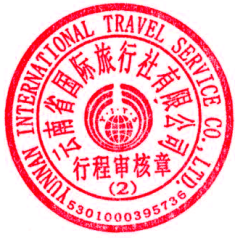 